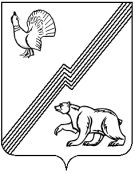 АДМИНИСТРАЦИЯ ГОРОДА ЮГОРСКАХанты-Мансийского автономного округа – Югры ПОСТАНОВЛЕНИЕот  19 декабря 2017 года 									          № 3206О внесении изменений и дополнений в постановление администрации города Югорска от 31.10.2013 № 3272 «О муниципальной программе города Югорска «Благоустройство города Югорска на 2014-2020 годы»В связи с уточнением объемов финансирования программных мероприятий,                            в соответствии с постановлением администрации города Югорска от 07.10.2013 № 2906                    «О муниципальных и ведомственных целевых программах города Югорска»:1. Внести в приложение к постановлению администрации города Югорска                              от 31.10.2013 № 3272 «О муниципальной программе города Югорска «Благоустройство города Югорска на 2014-2020 годы» (с изменениями от 07.05.2014 № 2050,от 09.07.2014 № 3308,                 от 05.08.2014 № 3990, от 18.11.2014 № 6242, от 25.11.2014 № 6406, от 26.05.2015 № 2134,              от 26.08.2015 № 2872, от 26.11.2015 № 3426, от 16.12.2015 № 3619, от 21.12.2015 № 3721,            от 19.02.2016 № 393, от 15.03.2016 № 564, от 27.06.2016 № 1513, от 13.09.2016 № 2223,                   от 23.11.2016 № 2886, от 22.12.2016 № 3281, от 04.05.2017 № 994, от 25.05.2017 № 1191,                      от 30.06.2017 № 1595, от 06.07.2017 № 1650) следующие изменения:1.1. В паспорте муниципальной программы строку «Финансовое обеспечение муниципальной программы» изложить в новой редакции (приложение 1).1.2. Строку 6 таблицы 1 изложить в следующей редакции:«1.3. Таблицу 2 изложить в новой редакции (приложение 2).1.4. В приложение  к муниципальной программе города Югорска «Благоустройство города Югорска на 2014-2020 годы» внести следующие дополнения:1.4.1. В разделе 6 «Механизм реализации муниципальной программы» абзац 3 дополнить предложением следующего содержания: «Визуализированный перечень образцов элементов благоустройства, предлагаемых                  к размещению на дворовой территории, в соответствии с минимальным (обязательным) перечнем работ по благоустройству, приведен в приложении 3 к муниципальной программе.».1.4.2. Дополнить приложением 3 «Визуализированный перечень образцов элементов благоустройства, предлагаемых к размещению на дворовой территории, в соответствии                         с минимальным (обязательным) перечнем работ по благоустройству города Югорска» (приложение 3).2. Опубликовать постановление в официальном печатном издании города Югорска                  и разместить на официальном сайте органов местного самоуправления города Югорска.3. Настоящее постановление вступает в силу после его официального опубликования.4. Контроль за выполнением постановления возложить на заместителя главы города  – директора департамента жилищно-коммунального и строительного комплекса администрации города Югорска В.К. Бандурина.Исполняющий обязанностиглавы города Югорска                                                                                                       С.Д. ГолинПриложение 1к постановлениюадминистрации города Югорскаот  19 декабря 2017 года  № 3206Приложение 2к постановлениюадминистрации города Югорскаот  19 декабря 2017 года  № 3206Таблица 2Перечень основных мероприятий муниципальной программы «Благоустройство города Югорска на 2014-2020 годы»Приложение 3к постановлениюадминистрации города Югорскаот  19 декабря 2017 года  № 3206Приложение 3Визуализированный переченьобразцов элементов благоустройства, предлагаемых к размещению на дворовой территории, в соответствии с минимальным (обязательным) перечнем работпо благоустройству города Югорска6Количество отловленных безнадзорных  и бродячих животныхед.81185010559361058714714858858Финансовое обеспечение муниципальной программыНа реализацию Программы планируется направить                 из средств бюджета города Югорска, окружного бюджета                и Федерального бюджета бюджетные ассигнования в общем объеме 591 418,7 тыс. руб., в том числе по годам:2014 год – 103 806,5 тыс. рублей;2015 год – 76 839,4 тыс. рублей;2016 год – 90 189,4 тыс. рублей;2017 год – 108 537,4 тыс. рублей;2018 год – 73 273,0 тыс. рублей;2019 год – 69 773,0 тыс. рублей;2020 год – 69 000,0 тыс. рублей.В том числе из средств Федерального бюджета в общем объеме 1 945,2 тыс. руб., в том числе по годам:2017 год – 1 945,2 тыс. рублейВ том числе из средств окружного бюджета в общем объеме 25 880,9 тыс. руб., в том числе по годам:2014 год – 1 560,0 тыс. рублей;2015 год – 1 875,7 тыс. рублей;2016 год – 12 508,6 тыс. рублей;2017 год – 8 840,6 тыс. рублей;2018 год – 548,0 тыс. рублей;2019 год – 548,0 тыс. рублей;2020 год – 0,0 тыс. рублей.В том числе из средств бюджета города Югорска                       в общем объеме 563 592,6 тыс. руб., в том числе по годам:2014 год – 102 246,5 тыс. рублей;2015 год – 74 963,7 тыс. рублей;2016 год – 77 680,8 тыс. рублей;2017 год – 97 751,6 тыс. рублей;2018 год – 72 725,0 тыс. рублей;2019 год – 69 225,0 тыс. рублей;2020 год – 69 000,0 тыс. рублей.Код строки№ основного мероприятияОсновные мероприятия программы (связь мероприятий с целевыми показателями муниципальной программы)Ответственный исполнитель/ соисполнитель (наименование органа или структурного подразделения, учреждения)Финансовые затраты на реализацию, тыс.руб.Финансовые затраты на реализацию, тыс.руб.Финансовые затраты на реализацию, тыс.руб.Финансовые затраты на реализацию, тыс.руб.Финансовые затраты на реализацию, тыс.руб.Финансовые затраты на реализацию, тыс.руб.Финансовые затраты на реализацию, тыс.руб.Финансовые затраты на реализацию, тыс.руб.Финансовые затраты на реализацию, тыс.руб.Код строки№ основного мероприятияОсновные мероприятия программы (связь мероприятий с целевыми показателями муниципальной программы)Ответственный исполнитель/ соисполнитель (наименование органа или структурного подразделения, учреждения)Источники финансированияВсего2014 год2015 год2016 год 2017 год 2018 год 2019 год 2020 год 1234567891011121301Цель: Комплексное благоустройство и озеленение города ЮгорскаЦель: Комплексное благоустройство и озеленение города ЮгорскаЦель: Комплексное благоустройство и озеленение города ЮгорскаЦель: Комплексное благоустройство и озеленение города ЮгорскаЦель: Комплексное благоустройство и озеленение города ЮгорскаЦель: Комплексное благоустройство и озеленение города ЮгорскаЦель: Комплексное благоустройство и озеленение города ЮгорскаЦель: Комплексное благоустройство и озеленение города ЮгорскаЦель: Комплексное благоустройство и озеленение города ЮгорскаЦель: Комплексное благоустройство и озеленение города ЮгорскаЦель: Комплексное благоустройство и озеленение города ЮгорскаЦель: Комплексное благоустройство и озеленение города Югорска02Задача 1. Благоустройство территорий города ЮгорскаЗадача 1. Благоустройство территорий города ЮгорскаЗадача 1. Благоустройство территорий города ЮгорскаЗадача 1. Благоустройство территорий города ЮгорскаЗадача 1. Благоустройство территорий города ЮгорскаЗадача 1. Благоустройство территорий города ЮгорскаЗадача 1. Благоустройство территорий города ЮгорскаЗадача 1. Благоустройство территорий города ЮгорскаЗадача 1. Благоустройство территорий города ЮгорскаЗадача 1. Благоустройство территорий города ЮгорскаЗадача 1. Благоустройство территорий города ЮгорскаЗадача 1. Благоустройство территорий города Югорска030.1.1.Выполнение работ по благоустройству города  (1)ДЖКиСКбюджет МО132 705,442 101,516 472,512 711,325 470,114 725,011 225,010 000,0040.1.1.Выполнение работ по благоустройству города  (1)ДЖКиСКбюджет РФ1 945,20,00,00,01 945,20,00,00,0050.1.1.Выполнение работ по благоустройству города  (1)ДЖКиСКбюджет АО22 521,91 085,01 471,211 673,18 292,60,00,00,0060.1.1.Выполнение работ по благоустройству города  (1)управление бухгалтерского учета и отчетности бюджет АО65,065,00,00,00,00,00,00,0070.1.1.Выполнение работ по благоустройству города  (1)Всего157 237,543 251,517 943,724 384,435 707,914 725,011 225,010 000,008Итого по задаче 1Итого по задаче 1Итого по задаче 1бюджет МО132 705,442 101,516 472,512 711,325 470,114 725,011 225,010 000,009Итого по задаче 1Итого по задаче 1Итого по задаче 1бюджет РФ1 945,20,00,00,01 945,20,00,00,010Итого по задаче 1Итого по задаче 1Итого по задаче 1бюджет АО22 586,91 150,01 471,211 673,18 292,60,00,00,011Итого по задаче 1Итого по задаче 1Итого по задаче 1Всего157 237,543 251,517 943,724 384,435 707,914 725,011 225,010 000,012Задача 2. Приведение объектов благоустройства в надлежащее санитарно-техническое состояниеЗадача 2. Приведение объектов благоустройства в надлежащее санитарно-техническое состояниеЗадача 2. Приведение объектов благоустройства в надлежащее санитарно-техническое состояниеЗадача 2. Приведение объектов благоустройства в надлежащее санитарно-техническое состояниеЗадача 2. Приведение объектов благоустройства в надлежащее санитарно-техническое состояниеЗадача 2. Приведение объектов благоустройства в надлежащее санитарно-техническое состояниеЗадача 2. Приведение объектов благоустройства в надлежащее санитарно-техническое состояниеЗадача 2. Приведение объектов благоустройства в надлежащее санитарно-техническое состояниеЗадача 2. Приведение объектов благоустройства в надлежащее санитарно-техническое состояниеЗадача 2. Приведение объектов благоустройства в надлежащее санитарно-техническое состояниеЗадача 2. Приведение объектов благоустройства в надлежащее санитарно-техническое состояниеЗадача 2. Приведение объектов благоустройства в надлежащее санитарно-техническое состояние130.2.1.Содержание и текущий ремонт объектов благоустройства в городе Югорске (2,3,4,5)ДЖКиСКбюджет МО411 483,356 975,055 257,362 169,569 081,556 000,056 000,056 000,0140.2.1.Содержание и текущий ремонт объектов благоустройства в городе Югорске (2,3,4,5)ДЖКиСКбюджет АО321,50,00,0321,50,00,00,00,0150.2.1.Содержание и текущий ремонт объектов благоустройства в городе Югорске (2,3,4,5)управление бухгалтерского учета и отчетности бюджет АО0,00,00,00,00,00,00,00,0160.2.1.Содержание и текущий ремонт объектов благоустройства в городе Югорске (2,3,4,5)Всего411 804,856 975,055 257,362 491,069 081,556 000,056 000,056 000,017Итого по задаче 2Итого по задаче 2Итого по задаче 2бюджет МО411 483,356 975,055 257,362 169,569 081,556 000,056 000,056 000,018Итого по задаче 2Итого по задаче 2Итого по задаче 2бюджет АО321,50,00,0321,50,00,00,00,019Итого по задаче 2Итого по задаче 2Итого по задаче 2Всего411 804,856 975,055 257,362 491,069 081,556 000,056 000,056 000,020Задача 3. Регулирование численности безнадзорных и бродячих животныхЗадача 3. Регулирование численности безнадзорных и бродячих животныхЗадача 3. Регулирование численности безнадзорных и бродячих животныхЗадача 3. Регулирование численности безнадзорных и бродячих животныхЗадача 3. Регулирование численности безнадзорных и бродячих животныхЗадача 3. Регулирование численности безнадзорных и бродячих животныхЗадача 3. Регулирование численности безнадзорных и бродячих животныхЗадача 3. Регулирование численности безнадзорных и бродячих животныхЗадача 3. Регулирование численности безнадзорных и бродячих животныхЗадача 3. Регулирование численности безнадзорных и бродячих животныхЗадача 3. Регулирование численности безнадзорных и бродячих животныхЗадача 3. Регулирование численности безнадзорных и бродячих животных210.3.1.Санитарный отлов безнадзорных и бродячих  животных (6)ДЖКиСКбюджет МО19 403,93 170,03 233,92 800,03 200,02 000,02 000,03 000,0220.3.1.Санитарный отлов безнадзорных и бродячих  животных (6)ДЖКиСКбюджет АО2 711,1377,0372,5473,0496,2496,2 496,2 0,0 230.3.1.Санитарный отлов безнадзорных и бродячих  животных (6)управление бухгалтерского учета и отчетности бюджет АО261,433,032,041,051,851,851,80,0240.3.1.Санитарный отлов безнадзорных и бродячих  животных (6)Всего22 376,43 580,03 638,43 314,03 748,02 548,02 548,03 000,025Итого по задаче 3Итого по задаче 3Итого по задаче 3бюджет МО19 403,93 170,03 233,92 800,03 200,02 000,02 000,03 000,026Итого по задаче 3Итого по задаче 3Итого по задаче 3бюджет АО2 972,5410,0404,5514,0548,0548,0548,00,027Итого по задаче 3Итого по задаче 3Итого по задаче 3Всего22 376,43 580,03 638,43 314,03 748,02 548,02 548,03 000,028ВСЕГО ПО МУНИЦИПАЛЬНОЙ ПРОГРАММЕ Хбюджет МО563 592,6102 246,574 963,777 680,897 751,672 725,069 225,069 000,029ВСЕГО ПО МУНИЦИПАЛЬНОЙ ПРОГРАММЕ Хбюджет РФ1 945,20,00,00,01 945,20,00,00,030ВСЕГО ПО МУНИЦИПАЛЬНОЙ ПРОГРАММЕ Хбюджет АО25 880,91 560,01 875,712 508,68 840,6548,0548,00,031ВСЕГО ПО МУНИЦИПАЛЬНОЙ ПРОГРАММЕ ХВсего591 418,7103 806,576 839,490 189,4108 537,473 273,069 773,069 000,032в том числе:33Ответственный исполнитель  ДЖКиСКХбюджет МО563 592,6102 246,574 963,777 680,897 751,672 725,069 225,069 000,034Ответственный исполнитель  ДЖКиСКХбюджет РФ1 945,20,00,00,01 945,20,00,00,035Ответственный исполнитель  ДЖКиСКХбюджет АО25 554,51 462,01 843,712 467,68 788,8496,2496,20,036Ответственный исполнитель  ДЖКиСКХВсего591 092,3103 708,576 807,490 148,4108 485,673 221,269 721,269 000,037Соисполнитель: Управление бухгалтерского учета и отчетности Хбюджет АО326,498,032,041,051,851,851,80,038Соисполнитель: Управление бухгалтерского учета и отчетности ХВсего326,498,032,041,051,851,851,80,0№ п/пПеречень элементов благоустройстваОписание образцов элементов благоустройства1Устройство дворового проездаустройство дворового проезда:покрытие - из асфальтобетона;бордюрный камень – БР100.30.17;установка дорожных знаков;разметка проезжей части.2Скамьяскамья на металлических ножках: длина – 1500 мм;высота – 600 мм;ширина – 450 мм.3Урнаурна уличная:высота – 600 мм;ширина – 450 мм х 510 мм; объем: 72 л.4Уличный  светильникуличный светильник:опора ОГК-10; фундамент ФМ-0,159-2,0-300; светильник ЖКУ 33-150-012.01G;СИП-4 2х16